  Про внесення змін до рішення чергової 53 сесії Боярської міської  ради VII скликання  від 21.12.2018 року  № 53/1771 “Про затвердження міського бюджету на 2019 рік”	Керуючись пп. 23 п.1 ст. 26 Закону України "Про місцеве самоврядування в Україні", Бюджетним кодексом  України, рішенням Боярської міської ради VII скликання  від 21.12.2018 року  № 53/1771 “Про затвердження міського бюджету на 2019 рік”,   для забезпечення фінансування першочергових видатків бюджету, -БОЯРСЬКА МІСЬКА РАДАВ И Р І Ш И Л А:ЗАГАЛЬНИЙ ФОНДВ межах планових асигнувань1.Провести перерозподіл видаткової частини загального фонду бюджету (субвенції з районного бюджету на утримання дошкільних навчальних закладів):                                         по ТПКВКМБ 0211010 КЕКВ 2240 зменшити на суму 55 000,00 грн. по ТПКВКМБ 0211010 КЕКВ 2275 збільшити на суму 55 000,00 грн. 2. Провести перерозподіл видаткової частини загального фонду міського бюджету, а саме:по ТПКВКМБ 0216090  КЕКВ 2610 зменшити асигнування на 90 000,00 грн. (поточні видатки «Міська ритуальна служба») по ТПКВКМБ 0213133 КЕКВ 2282 збільшити асигнування на 22 000,00 грн. (додатково на організацію літнього відпочинку в таборі UMCA)по ТПКВКМБ 0216020 КЕКВ 2610 зменшити асигнування на  116 000,00 грн. (КП «БГВУЖКГ» Придбання будівельних матеріалів необхідних для проведення поточного ремонту під’їздів  багатоповерхового житлового будинку за адресою: вул. Білогородська, 51- 35 000,00 грн., придбання поштових скриньок для подальшої заміни в багатоповерхових будинках за адресою вул. Білогородська 51 корп. 1-4 – 45 000,00 грн., виготовлення товару (лавочоки, урни та козирки) з подальшим монтажем біля прибудинкової території багатоквартирних будинків по вул.Громова, 8 – 36 000,00 грн.)по ТПКВКМБ 0216030 КЕКВ 2610  збільшити асигнування  на  36 000,00 грн. (КП «БГВУЖКГ» виготовлення товару (лавочок, урн,козирків) з подальшим монтажем біля прибудинкової території багатоквартирних будинків по вул.Громова, 8 – 36 000,00 грн.)по ТПКВКМБ 0210180  КЕКВ 2282 зменшити асигнування на 720 000,00 грн. («Бюджет участі 2019»)      Встановити профіцит загального фонду міського бюджету в сумі 
868 000,00  грн., напрямком використання якого є передача із загального фонду до спеціального фонду (бюджету розвитку) коштів міського бюджету в  сумі 868 000,00  грн.     Встановити дефіцит спеціального фонду міського бюджету в сумі 
868 000,00  грн., напрямком  покриття якого визначити надходження із загального фонду міського бюджету до спеціального фонду (бюджету розвитку) коштів міського бюджету сумі 868 000,00  грн. СПЕЦІАЛЬНИЙ ФОНД   В межах планових асигнувань3. Провести перерозподіл видаткової частини спеціального фонду міського бюджету, а саме:по ТПКВКМБ 0216011 КЕКВ 3210 зменшити асигнування на 1 869 220,00 грн. (КП «БГВУЖКГ»  капітальний ремонт житлового фонду)по ТПКВКМБ 0216090 КЕКВ 3210 збільшити асигнування на 1 491 000,00 грн. (КП «БГВУЖКГ» (Програма участі в організації та фінансуванні капітальних ремонтів житлових будинків))   по ТПКВКМБ 0216015 КЕКВ 3210  збільшити асигнування на 458 220,00 грн. (КП «БГВУЖКГ» забезпечення роботи ліфтів) по ТПКВКМБ 0211010 КЕКВ 3132 збільшити асигнування на 68 000,00 грн. (коригування проектно-кошторисної документації та проходження проектів
 експертизи капітальних ремонтів (впровадження технологій для зниження тепловтрат) : ДНЗ «Джерельце»-40 000,00 грн, ДНЗ «Казка» - 28 000,00 грн.)по ТПКВКМБ 0216030 КЕКВ 3210 збільшити асигнування на 720 000,00 грн. («Бюджет участі 2019»- 720 000,00 грн.- «Благоустрій території між вулицями Миру, П. Сагайдачного та Покровська в м. Боярка (загальна площа території 3054 м2) Києво-Святошинського району Київської області»)4.Збільшити видаткову частину функціональної та економічної структури видатків спеціального фонду міського бюджету (бюджету розвитку) за рахунок залишку коштів загального фонду станом на 01.01.2019 року на суму 29 000,00  грн., а саме: по ТПКВКМБ 0216030 КЕКВ 3210 збільшити асигнування на 29 000,00 грн. (додатково на «Бюджет участі»- «Благоустрій території між вулицями Миру, П. Сагайдачного та Покровська в м. Боярка (загальна площа території 3054 м2) Києво-Святошинського району Київської області»)Перенаправити:    Кошти в сумі 247 000,00 грн., виділені по ТПКВКМБ  0217670  КЕКВ 3210 на виготовлення геолого-економічної оцінки питних підземних вод по Боярка-Забір'я, перенаправити на оформлення дозволів на викиди в атмосферне повітря. 5. Внести  відповідні зміни  до додатків 2,3,6,7 «Рішення про затвердження міського бюджету на 2019 рік».6. Контроль за виконанням даного рішення покласти на першого заступника  міського голови Шульгу В.В.Начальник бюджетного відділу			                              Т.Т.КЛЄПІКОВАПогоджено:Перший заступник міського голови 			В.В. ШУЛЬГАНачальник управління економіки та фінансів			                               Н.І.МУСІЄНКОНачальник юридичного  відділу   		                    Л.В.МАРУЖЕНКО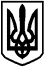 МІСЬКИЙ ГОЛОВА  О.О. ЗАРУБІН Згідно з оригіналом: СЕКРЕТАР РАДИ О.Г. Скринник